ДОДАТОК 4до тендерної документаціїПримітка: учасник торгів підписує даний документ і скріплює печаткою (за наявності).Учасник не повинен відступати від даної форми документу.ПРОЄКТ ДОГОВОРУДОГОВІРпро надання фінансових послуг в автоматизованій системі обліку оплати проїзду в пасажирському транспорті  ____________________________ (далі – Виконавець), що є фінансовою установою відповідно до законодавства України, в особі _________________________, який/яка діє на підставі   _________________, з одного боку, іКомунальне підприємство "Головний інформаційно-обчислювальний центр" (далі – КП ГІОЦ) в особі ________________, який/яка діє на підставі ______________, як особа уповноважена на здійснення справляння плати за транспортні послуги, з другого боку, далі разом – Сторони, а окремо - Сторона, уклали цей Договір про надання фінансових послуг в автоматизованій системі обліку оплати проїзду в пасажирському транспорті (далі – Договір), враховуючи результат проведення закупівлі: UA______________________________ «Фінансові послуги з прийому платежів за придбання електронних квитків, поповнення транспортного ресурсу» за кодом ДК 021:2015 «Єдиний закупівельний словник» – 66170000 – 2 «Послуги з надання фінансових консультацій, обробки фінансових транзакцій і клірингові послуги», керуючись Цивільним кодексом України, Господарським кодексом України, Особливостями здійснення публічних закупівель товарів, робіт і послуг для замовників, передбачених Законом України “Про публічні закупівлі”, на період дії правового режиму воєнного стану в Україні та протягом 90 днів з дня його припинення або скасування, затверджені постановою Кабінету Міністрів України від 12.10. 2022 № 1178, та іншими нормативно-правовими актами України.1. Поняття і терміни«АС» - автоматизована система обліку оплати проїзду в пасажирському транспорті  – програмно-технічний комплекс, призначений для здійснення обліку наданих транспортних послуг з використанням електронного квитка;віртуальна транспортна картка, віртуальна муніципальна картка «Картка киянина» - носій електронного квитка, що є віртуальним засобом;електронний квиток – проїзний документ встановленої форми, який після реєстрації в АС дає право пасажирові на одержання транспортних послуг;інфраструктура АС – транспортні термінали та інше спеціальне обладнання АС, інфраструктура обслуговування користувачів (пасажирів);носій електронного квитка – матеріальний або віртуальний засіб, що забезпечує доступ до транспортного ресурсу, який зберігається в АС;операційний день – частина робочого дня Виконавця, протягом якої приймаються від Платників документи на переказ і документи на відкликання та можна, за наявності технічної можливості, здійснити їх обробку, передачу та виконання;платник – фізична особа, фізична особа - підприємець або юридична особа, яка сплачує кошти за електронний квиток та/чи поповнення транспортного ресурсу;платіж – грошові кошти, що сплачуються Платником за придбання електронного квитків, в тому числі транспортних карток, та/чи поповнення транспортного ресурсу;переказ коштів – рух певної суми грошових коштів з метою їх зарахування на рахунки КП ГІОЦ;ПРРО – програмний, програмно-апаратний або програмно-технічний комплекс у вигляді технологічного та/або програмного рішення, що використовується на будь-якому пристрої та в якому фіскальні функції реалізовані через фіскальний сервер контролюючого органу і який призначений для реєстрації розрахункових операцій при продажу товарів (наданні послуг) та/або реєстрації кількості проданих товарів (наданих послуг), операцій з приймання готівки для виконання платіжних операцій; РРО – пристрій або програмно-технічний комплекс, в якому реалізовані фіскальні функції і який призначений для реєстрації розрахункових операцій при продажу товарів (наданні послуг) та/або реєстрації кількості проданих товарів (наданих послуг), операцій з приймання готівки для виконання платіжних операцій;спірна операція - Платіж, який оскаржує Виконавець/банк-емітент платіжної картки/Платник/платіжна система, з причини наявності факту Негативних обставин;токенізація - випуск криптограми, яка містить інформацію щодо ідентифікатора носія електронного квитка, захищену шляхом криптографічних перетворень з використанням алгоритмів і ключів, та збереження її в хмарному сховищі;токенізована авторизація - операції з віртуальним носієм електронного квитка, здійснені за допомогою банківської платіжної картки в інфраструктурі АС та інших транспортних терміналах і платіжних пристроях, які взаємодіють з АС;транспортна картка – носій електронного квитка, що зареєстрований в АС та призначений для оплати проїзду за рахунок транспортного ресурсу;транспортний ресурс – електронний ресурс, що розміщений на носії електронного квитка, зберігається в АС та містить інформацію про наявну у користувача (пасажира) кількість поїздок, проїзні квитки та/або баланс грошових коштів; ІТС – це інформаційно-телекомунікаційна система, що використовується Виконавцем для надання послуг за Договором;шахрайська операція – платіж, який ініціюється/проводиться за допомогою платіжної карти Платника, її дубляжу чи з використанням реквізитів платіжної картки (номер платіжної картки, строк дії), без дозволу чи без відома Платника-держателя платіжної картки. Шахрайська операція може ініціюватись/проводитись по втраченій/викраденій/підробленій платіжній картці, а також з використанням отриманих шахрайським шляхом даних про реквізити платіжної картки, необхідних для здійснення Платежу. Інші терміни та визначення в Договорі вживаються в значенні, наведеному в Цивільному, Господарському кодексах України, Законах України «Про місцеве самоврядування в Україні», «Про автомобільний транспорт», «Про міський електричний транспорт», «Про інформацію», «Про телекомунікації», «Про захист інформації в інформаційно-комунікаційних системах», «Про платіжні системи та переказ коштів в Україні», розпорядженнях виконавчого органу Київської міської ради (Київської міської державної адміністрації) та інших нормативних документах, що стосуються функціонування АС. 2. Предмет Договору2.1. Предметом Договору є надання Виконавцем фінансових послуг на власний ризик (далі все разом, включаючи пункти 2.1.1., 2.1.2, 2.1.3 цього Договору, - фінансові послуги), а саме: здійснення прийому платежів від Платників і подальший переказ коштів на рахунки КП ГІОЦ, в тому числі здійснення технологічного, інформаційного обслуговування переказу коштів:  2.1.1. Прийому платежів від Платників за придбання електронних квитків, в тому числі транспортних карток, та/чи поповнення транспортного ресурсу (окрім поповнення транспортного ресурсу віртуальної транспортної картки й віртуальної муніципальної картки «Картка киянина», придбання віртуальних транспортних карток) і подальший переказ цих коштів на рахунки КП ГІОЦ;2.1.2. Прийому платежів від Платників за поповнення транспортного ресурсу віртуальної транспортної картки й віртуальної муніципальної картки «Картка киянина», придбання віртуальних транспортних карток і подальший переказ цих коштів на рахунки КП ГІОЦ;2.1.3. Прийому платежів від Платників за поповнення транспортного ресурсу віртуальної транспортної картки й віртуальної муніципальної картки «Картка киянина» із застосуванням ПРРО для розрахункових операцій, які відповідно до Закону України «Про застосування реєстраторів розрахункових операцій у сфері торгівлі, громадського харчування та послуг» повинні здійснюються із застосуванням РРО, і подальший переказ цих коштів на рахунки КП ГІОЦ.Виконавець здійснює прийом платежів, здійснених Платниками через веб-сайти, мобільні додатки (застосунки) КП ГІОЦ, платіжні термінали (РОS) та інші програмно-технічні засоби.2.2. Виконавець за допомогою ІТС приймає протягом операційного дня платежі від Платників і перераховує їх відповідно до умов Договору на відповідні рахунки КП ГІОЦ.2.3. Переказ коштів згідно з п. 2.2. Договору здійснюється Виконавцем протягом одного операційного дня з моменту здійснення Платником платежу шляхом перерахування коштів за наступними реквізитами на користь КП ГІОЦ: 2.3.1. Платежі Платників за придбання електронних квитків, в тому числі транспортних карток, та/чи поповнення транспортного ресурсу, окрім оплати за придбання транспортної картки (в тому числі віртуальної транспортної картки), віртуальної муніципальної картки «Картка киянина» - на р/р UA413226690000026030301763387 в АТ «Ощадбанк»;2.3.2. Платежі Платників за придбання транспортної картки (в тому числі віртуальної транспортної картки), віртуальної муніципальної картки «Картка киянина» - на п/р UA143226690000026008300763387 в АТ «Ощадбанк».2.4. Технічні вимоги підключення Виконавця до АС визначаються  КП ГІОЦ.Протокол інформаційно-технологічної взаємодії ІТС з АС надається КП ГІОЦ протягом 1 робочого дня з дати укладення Договору у порядку відповідно до законодавства України.2.5. Виконавець надає фінансові послуги з урахуванням вимог, викладених у Інформації про необхідні технічні, якісні, кількісні та інші характеристики предмета закупівлі, що є Додатком 4 до Договору.2.6. Виконавець надає фінансові послуги (розпочинає виконання Договору) після отримання відповідної письмової заявки КП ГІОЦ.2.7. Предмет закупівлі визначено за кодом ДК 021:2015 «Єдиний закупівельний словник» – 66170000–2 «Послуги з надання фінансових консультацій, обробки фінансових транзакцій і клірингові послуги».3.Права Сторін3.1. Виконавець має право:3.1.1. Перевіряти порядок виконання умов Договору.3.1.2. Укладати (в т.ч. публічно, використовуючи мережу Інтернет) угоди з Платниками.3.1.3. Самостійно визначати умови та порядок взаємовідносин із Платниками з урахуванням пункту 4.1.12 Договору.3.1.4. Припинити дію Договору в порядку, визначеному розділом 10 Договору.3.2. КП ГІОЦ має право:3.2.1.  Перевіряти порядок виконання умов Договору.3.2.2. Вносити пропозиції щодо вдосконалення якості обслуговування Платників, які здійснюють платежі.3.2.3. Припинити Виконавцю доступ до АС при порушенні Виконавцем своїх зобов'язань згідно з Договором.3.2.4. Припинити дію Договору в порядку, визначеному розділом 10 Договору.3.2.5. Звертатися до Виконавця для розв'язання конфліктних ситуацій, що виникають при здійсненні операцій з придбання електронного квитка та/чи поповнення транспортного ресурсу.3.2.6. Здійснювати контроль за дотриманням Виконавцем Технічних вимог підключення Виконавця до АС та умов роботи в АС.3.2.7. У випадку несанкціонованого доступу, вчинення шахрайських дій Виконавцем чи виникнення підозри щодо вірусних атак з електронних ресурсів Виконавця - припинити доступ Виконавця до АС до повного усунення загрози, про що зобов’язаний негайно повідомити Виконавця, а після усунення такої загрози поновити доступ Виконавцю до АС.4. Обов'язки Сторін4.1. Виконавець зобов'язаний:4.1.1. Приймати від Платників платежі й перераховувати отримані грошові кошти в повному обсязі КП ГІОЦ відповідно до умов Договору.       4.1.2. Здійснювати:4.1.2.1. токенізацію віртуальних носіїв електронного квитка та процесингу операцій;4.1.2.2. забезпечення можливості ініціювання Платниками операцій з поповнення транспортного ресурсу та/чи реєстрації електронного квитка, та муніципальної картки «Картка Киянина», що містяться на віртуальних носіях електронного квитка в АС, з використанням банківських платіжних карток, та з використанням GOOGLE PAY та Apple PAY;4.1.2.3. забезпечення можливості токенізованої авторизації операцій, ініційованих Платниками з поповнення транспортного ресурсу та/чи реєстрації електронного квитка, та муніципальної картки «Картка Киянина», що містяться на віртуальних носіях електронного квитка в АС, з використанням банківських платіжних карток, та з використанням GOOGLE PAY та Apple PAY;4.1.2.4. забезпечення можливості здійснення електронної ідентифікації під час формування електронного замовлення Платника на випуск віртуальної муніципальної картки «Картка Киянина»;4.1.2.5. забезпечення можливості ініціювання Платниками операцій випуску та токенізації віртуальних носіїв електронного квитка, та муніципальної картки «Картка Киянина», з використанням банківських платіжних карток, та з використанням GOOGLE PAY та Apple PAY;4.1.2.6. забезпечення можливості інтернет-авторизації операцій з поповнення транспортного ресурсу електронного квитка;4.1.2.7. забезпечення можливості інформаційно-технологічної взаємодії систем дистанційного банківського обслуговування з ІТС з метою ініціювання Платниками випуску та токенізації віртуальних носіїв електронного квитка та муніципальної картки «Картка Киянина».4.1.2.8. забезпечення можливості інформаційно-технологічної взаємодії систем дистанційного банківського обслуговування з ІТС з метою поповнення Платниками транспортного ресурсу віртуальних носіїв електронного квитка та муніципальної картки «Картка Киянина»;4.1.2.9. забезпечення можливості проведення розрахункової операції на повну суму надання послуги Платникам в АС через зареєстровані фіскальним сервером контролюючого органу програмні РРО (далі - ПРРО) зі створенням у електронній формі відповідних розрахункових документів, що підтверджують виконання розрахункових операцій;4.1.2.10. забезпечення можливості надавати Платникам, яка отримує послугу або відмовляється від неї, розрахунковий документ встановленої форми та змісту на повну суму проведеної операції, створений в електронній формі;4.1.2.11. забезпечення можливості здійснювати контроль оплати проїзду Платниками, які отримують послугу, зареєстрованої фіскальним сервером контролюючого органу через ПРРО.4.1.3. Передавати щоденно на електронну пошту КП ГІОЦ ________ в електронній формі реєстри про зареєстровані та проведені платежі під кожне платіжне доручення в день перерахування отриманих коштів за формою, згідно з Додатком 1 до Договору.Виконавець несе відповідальність за правильність формування й достовірність інформації, що зазначається ним у вказаних реєстрах.Документи в електронній формі, якими обмінюються Сторони в порядку технічної взаємодії, мають таку саму юридичну силу як підписанні паперові примірники таких документів. КП ГІОЦ розуміє, що банк-емітент платіжної картки або банк-еквайєр в безумовному порядку має право протягом 90 (дев'яноста) календарних днів з дня опротестування Платником відповідного Платежу утримувати (або вимагати компенсувати) такі кошти з Виконавця, а Виконавець здійснюватиме утримання таких коштів з наступних надходжень на користь КП ГІОЦ (для повернення Платнику), у випадках визнання Платежу недійсним, за умови погодження такого утримання КП ГІОЦ.    Платіж вважається недійсним, якщо: платіж відбувається з порушенням положень Договору; у випадку виникнення Спірної операції; таку операцію емітентом платіжної картки/платіжною системою визнано/заявлено як шахрайську операцію;платіж здійснено помилково. Сторони цим погоджуються, що достатнім підтвердженням шахрайського характеру та/або недійсності проведених Платежів є одержані Виконавцем в порядку, передбаченому чинним законодавством, заяви/підтвердження банків-емітентів платіжної картки та/або банків-еквайєрів, та/або платіжних систем. 4.1.4. Інформацію, яку Виконавець отримує через АС, використовувати лише для надання Платнику послуг щодо здійснення платежу, у межах та обсягу, необхідному для здійснення відповідного платежу, генерації та розміщення електронного реєстру. 4.1.5. У разі зміни назви, адреси, рахунків або інших змін своїх даних протягом п'яти робочих днів від дня здійснення таких змін надати письмово КП ГІОЦ нову інформацію з урахуванням цих змін.4.1.6. Забезпечити цілодобову роботу ІТС для його використання Платниками.4.1.7. Надавати консультації Платникам, КП ГІОЦ щодо роботи ІТС.4.1.8. Сповіщати Платників на своєму Інтернет-сайті про можливість здійснення платежів за придбання електронних квитків, в тому числі транспортних карток, та/чи поповнення транспортного ресурсу через веб-сайти, мобільні додатки (застосунки) КП ГІОЦ, транспортні платіжні термінали (РОS) та інші програмно-технічні засоби, надаючи їм відповідну інформацію. Погоджувати попередньо з КП ГІОЦ зміст прес-релізів, інформаційних матеріалів, рекламних анонсів та повідомлень, рекламних макетів, які стосуються КП ГІОЦ як сторони Договору та які Виконавець планує публічно розповсюджувати щодо предмету Договору.4.1.9. Надавати КП ГІОЦ вільний доступ до інформації, що стосується роботи Виконавця в рамках цього Договору.4.1.10. Забезпечити захист та непоширення конфіденційної інформації у електронній та/або паперовій формі, що стала відомою Виконавцю в процесі виконання Договору.4.1.11. У випадку припинення (призупинення), а також після закінчення дії цього Договору,  негайно припинити приймання платежів від Платників, які ініційовані Платниками після дати й часу припинення (призупинення), закінчення дії Договору.4.1.12. Надати КП ГІОЦ на час дії Договору не пізніше п’яти робочих днів з дати початку надання фінансових послуг доступ до електронного ресурсу Виконавця, що містить інформацію про прийнятті та перераховані платежі від Платників на користь КП ГІОЦ в розрізі кожної окремої транзакції.4.1.13. Виконавець не має права стягувати з Платників будь-які комісійні винагороди за прийняті платежі за цим Договором.Поповнення транспортного ресурсу, придбання електронних квитків, в тому числі транспортних карток, здійснюється відповідно до тарифів, що затверджені відповідним розпорядженням виконавчого органу Київської міської ради (Київської міської державної адміністрації), а у разі їх відсутності – відповідно до інформації, наданої КП ГІОЦ.4.1.14. На вимогу КП ГІОЦ надавати всі наявні відомості про хід виконання Договору.4.1.15. Виконувати вимоги щодо захисту інформації в процесі виконання Договору, зберігати банківську таємницю та підтримувати конфіденційність інформації, що використовується в системі захисту цієї інформації.4.1.16. Вчиняти як учасник АС інші дії, які є обов’язковими для виконання Договору, якщо обов’язковість їх вчинення випливає зі статусу Виконавця.4.1.17. Забезпечувати токенізацію носія електронного квитка, токенізовану авторизацію, інформаційно-технологічну взаємодію ІТС з системами дистанційного банківського обслуговування Платників (ВЕБ-сайт, мобільний застосунок, тощо) банків-емітентів платіжних карток для цілей токенізації і токенізованої авторизації.4.1.18. Забезпечувати проведення розрахункової операції на повну суму надання послуги Платникам в АС через зареєстровані фіскальним сервером контролюючого органу програмні РРО (далі - ПРРО) зі створенням у електронній формі відповідних розрахункових документів, що підтверджують виконання розрахункових операцій, які відповідно до Закону України «Про застосування реєстраторів розрахункових операцій у сфері торгівлі, громадського харчування та послуг» повинні здійснюватися із застосуванням РРО. 4.2. КП ГІОЦ зобов'язане:4.2.1. Організувати та підтримувати на своєму боці інформаційно-технологічну взаємодію ІТС з АС з метою забезпечення можливості здійснення Виконавцем прийому платежів від Платників.4.2.2. В разі планування технологічних перерв більш ніж на дві години або проведення таких перерв в робочі дні, попереджати про це Виконавця не менш ніж за один робочий день. 4.2.3. Надавати Виконавцю інформацію, необхідну для виконання Договору.4.2.4. З метою виконання Договору забезпечити інформаційно-технологічну взаємодію АС з ІТС безперервно, за винятком технологічних перерв та аварійних ситуацій.4.2.5. Сповіщати Платників на своєму Інтернет-сайті про можливість здійснення платежів за придбання електронних квитків, в тому числі транспортних карток, та/чи поповнення транспортного ресурсу через веб-сайти, мобільні додатки (застосунки) КП ГІОЦ, транспортні платіжні термінали (РОS) та інші програмно-технічні засоби, надаючи їм відповідну інформацію.Погоджувати попередньо з Виконавцем зміст прес-релізів, інформаційних матеріалів, рекламних анонсів та повідомлень, рекламних макетів, які стосуються Виконавця як сторони Договору та які КП ГІОЦ планує публічно розповсюджувати щодо предмету Договору.4.2.6. За свій рахунок повертати Платнику сплачені ним кошти у випадках, передбачених Порядком функціонування автоматизованої системи обліку оплати проїзду в міському пасажирському транспорті міста Києва незалежно від форм власності, затвердженому розпорядженням виконавчого органу Київської міської ради (Київської міської державної адміністрації) від 22.10.2018 № 1887.5. Ціна договору, порядок розрахунків5.1. Ціна Договору становить ____ і не може бути збільшена протягом дії цього Договору.5.2. Сторони погодили, що впродовж дії Договору вартість послуг Виконавця складає: - ____ % (________ відсотки) від суми платежів, прийнятих Виконавцем від Платників за придбання електронних квитків (окрім транспортних карток) та/чи поповнення транспортного ресурсу (окрім поповнення транспортного ресурсу віртуальної транспортної картки й віртуальної муніципальної картки «Картка киянина»), облікованих в АС і перерахованих на рахунок КП ГІОЦ;- ____ % (________ відсотки) від суми платежів, прийнятих Виконавцем від Платників за поповнення транспортного ресурсу віртуальної транспортної картки й віртуальної муніципальної картки «Картка киянина», облікованих в АС і перерахованих на рахунок КП ГІОЦ;- ____ % (________ відсотки) від суми платежів, прийнятих Виконавцем від Платників за придбання віртуальних транспортних карток й віртуальної муніципальної картки «Картка киянина», облікованих в АС і перерахованих на рахунок КП ГІОЦ;- ____ % (________ відсотки) від суми платежів, прийнятих Виконавцем від Платників за придбання транспортних карток (окрім віртуальних транспортних карток й віртуальної муніципальної картки «Картка киянина»), облікованих в АС і перерахованих на рахунок КП ГІОЦ;- ____ % (________ відсотки) від суми платежів, прийнятих Виконавцем від Платників за поповнення транспортного ресурсу віртуальної транспортної картки й віртуальної муніципальної картки «Картка киянина» із застосуванням ПРРО для розрахункових операцій, які відповідно до Закону України «Про застосування реєстраторів розрахункових операцій у сфері торгівлі, громадського харчування та послуг» повинні здійснюються із застосуванням РРО, і перерахованих на рахунок КП ГІОЦ, за вирахуванням раніше сплаченої КП ГІОЦ відповідно до цього пункту Договору винагороди Виконавцю з цих платежів згідно з пунктом 2.1.2 Договору,та оплачується КП ГІОЦ щомісячно в порядку, встановленому Договором. Вартість послуг Виконавця включає усі податки і збори, обов’язкові платежі, що передбачені законодавством, і всі витрати Виконавця, пов’язані з наданням послуг.5.3. За результатами наданих послуг Виконавець до 3 (третього) числа місяця, наступного за місяцем надання послуг, оформляє та передає на підписання КП ГІОЦ два примірники Акту приймання-передачі наданих послуг за місяць надання послуг.5.4. КП ГІОЦ впродовж 5-ти робочих днів з моменту одержання від Виконавця актів приймання-передачі наданих послуг, підписує і направляє Виконавцю його примірник зазначеного акту або надсилає мотивовану відмову в прийманні наданих послуг, що містить перелік зауважень.5.5. У випадку не підписання КП ГІОЦ акту (-ів) приймання-передачі наданих послуг у встановлені строки та відсутності мотивованої відмови КП ГІОЦ в прийманні наданих послуг, вважається, що послуги Виконавця прийняті без зауважень.5.6. Розрахунки КП ГІОЦ з Виконавцем за відповідний місяць надання послуг здійснюються шляхом перерахування коштів КП ГІОЦ на поточний рахунок Виконавця в розмірі, передбаченому п.5.2. Договору, впродовж 5-ти банківських днів, наступних за днем підписання актів приймання-передачі наданих послуг за відповідний  місяць надання послуг.5.7. У разі здійснення недійсного платежу Виконавець письмово інформує КП ГІОЦ щодо настання такого випадку. КП ГІОЦ проводить перевірку надходження коштів на рахунки КП ГІОЦ за цим зверненням. Якщо у результаті перевірки встановлено надходження коштів та факт їх не використання, КП ГІОЦ повертає таку суму коштів (або частку, що залишилась невикористаною) Виконавцю протягом трьох банківських днів або Платнику за його вимогою.5.8. В Акті приймання-передачі наданих послуг окремо вказуються суми коштів, повернутих за недійсними платежами. Вартість послуг Виконавця відповідно зменшується на суми коштів, повернутих за недійсними платежами.6. Розв'язання спорів6.1. Всі спори, розбіжності, вимоги та претензії, які виникають при виконанні Договору чи у зв’язку з ним або випливають з нього, підлягають вирішенню шляхом переговорів.6.2. Якщо спір неможливо вирішити шляхом переговорів, він вирішується в судовому порядку за встановленою підвідомчістю та підсудністю такого спору у відповідності до чинного законодавства України.7. Відповідальність Сторін7.1. Сторона, яка винна у невиконанні або неналежному виконанні умов Договору, а також у розголошенні комерційної таємниці іншої Сторони, зобов'язана відшкодувати іншій Стороні всі пов'язані з цим збитки згідно з чинним законодавством України. У разі невиконання або неналежного виконання Виконавцем своїх зобов’язань, у тому числі, але не виключно, передбачених пунктом 4.1 цього Договору (виняток п. 7.2, 7.4 Договору), Виконавець сплачує Замовнику штраф у розмірі 0,01% від ціни Договору за кожен факт порушення.7.2. У разі порушення Виконавцем строку перерахування коштів на рахунок КП ГІОЦ, в тому числі перерахування коштів не в повному обсязі відповідно до умов Договору, Виконавець сплачує КП ГІОЦ пеню в розмірі подвійної облікової ставки НБУ, що діяла у період, за який сплачується пеня, від суми заборгованості за кожний день прострочення платежу.Сплата пені відбувається шляхом утримання КП ГІОЦ відповідної суми від суми коштів, що підлягають перерахуванню Виконавцю відповідно до розділу 5 Договору.7.3. У разі порушення КП ГІОЦ строку перерахування коштів на рахунок Виконавця, в тому числі перерахування коштів не в повному обсязі відповідно до умов Договору, КП ГІОЦ сплачує Виконавцю пеню в розмірі подвійної облікової ставки НБУ, що діяла у період, за який сплачується пеня, від суми заборгованості за кожний день прострочення платежу.7.4. Виконавець несе відповідальність згідно з чинним законодавством України за дотримання умов конфіденційності інформації, яка стає доступною Виконавцю під час виконання цього Договору. За розголошення (поширення) конфіденційної інформації, інформації, що містить банківську таємницю та інформації з обмеженим доступом в тому числі персональних даних держателів електронних платіжних засобів, реквізитів електронних платіжних засобів, що є необхідними для здійснення операцій, Виконавець повністю відшкодовує збитки, понесені Замовником, та додатково сплачує Замовнику штраф у розмірі 10 000,00 (десять тисяч) гривень окремо за кожен випадок такого порушення. 7.5. Виконавець не несе відповідальності за затримку переказу платежів Платників на рахунки КП ГІОЦ, якщо вона була зумовлена несвоєчасним повідомленням КП ГІОЦ про зміни своїх банківських реквізитів.7.6. КП ГІОЦ не несе відповідальність за збої в роботі програмного забезпечення, телекомунікаційних мереж та процесингових центрів, що знаходяться за межами впливу КП ГІОЦ.7.7. Сторони за порушення господарських зобов'язань за Договором можуть застосовувати такі оперативно-господарські санкції:1) одностороння відмова від виконання свого зобов'язання управленою Стороною із звільненням її від відповідальності за це - у разі порушення зобов'язання другою Стороною;2) відмова від встановлення на майбутнє господарських відносин із Стороною, яка порушує зобов'язання.8. Інші умови8.1. Претензії стосовно якості та змісту послуг Виконавця, КП ГІОЦ має право подавати, починаючи з дня одержання реєстру, що надається Виконавцем до КП ГІОЦ. 8.2. Помилково перераховані Виконавцем суми платежів на рахунок КП ГІОЦ останнє повинно повертати за письмовим запитом Виконавця протягом 3 (трьох) банківських днів.8.3. Сторони зобов'язуються вживати заходів щодо збереження конфіденційності інформації, одержаної під час виконання Договору.8.4. Інформація, зазначена в частині другій статті 12  Закону України «Про фінансові послуги та державне регулювання ринків фінансових послуг», отримана КП ГІОЦ.8.5. Підписуючи Договір, Сторони дають згоду (дозвіл) щодо можливості оприлюднення інформації, зазначеної у Договорі та документах, які підтверджують його виконання (Договір, акт приймання-передачі послуг тощо).8.6. Виконавець отримує від КП ГІОЦ перелік ідентифікаторів програмних і апаратних терміналів, з використанням яких здійснюється прийом платежів від Платників.8.7. КП ГІОЦ надає Виконавцю електронні ключі для здійснення реєстрації розрахункових операцій фіскальним сервером контролюючого органу.8.8. КП ГІОЦ надає Виконавцю доступ до програмних інтерфейсів інформаційної взаємодії систем КП ГІОЦ необхідних для виконання умов цього Договору.9. Форс-мажор9.1. Сторони не несуть відповідальності за невиконання зобов’язань за Договором у разі, якщо таке невиконання сталося внаслідок дії обставин непереборної сили. До обставин непереборної сили належать землетрус, пожежа, страйк, військові дії, громадські заворушення, зміни законодавства та інші подібні обставини (далі обставини форс-мажору), що знаходяться поза волею Сторін та позбавляють Сторони можливості виконувати свої зобов’язання за Договором.9.2. Період звільнення від відповідальності починається з часу повідомлення  Стороною, для якої склалися форс-мажорні обставини, іншій Стороні про настання форс-мажору і триває до закінчення форс-мажору.9.3. Форс-мажор автоматично продовжує строк виконання зобов’язань на весь період дії форс-мажорних обставин. Форс-мажорні обставини повинні бути підтверджені Торгово-промисловою палатою України чи іншим компетентним органом.9.4. Не пізніше 5 (п'яти) календарних днів з моменту настання або закінчення форс-мажорних обставин Сторона, для якої виникли форс-мажорні обставини,  повинна письмово інформувати іншу Сторону про настання чи припинення обставин форс-мажору. В іншому випадку Сторона, для якої виникли форс-мажорні обставини, не має права посилатися на обставини форс-мажору як на причину невиконання обов’язків Договором.9.5. Якщо ці обставини триватимуть понад 6 (шість) місяців, то кожна із Сторін матиме право відмовитися від подальшого виконання зобов’язань за Договором, і в такому разі жодна із Сторін не матиме права на відшкодування іншою Стороною можливих збитків.10. Термін дії Договору та умови його припинення10.1. Договір набуває чинності з дня його підписання повноважними представниками Сторін та діє до 31 грудня 2023 року.10.2. Дія Договору може бути припинена будь якої із Сторін в односторонньому порядку, але не пізніше ніж за 30 днів до передбачуваної дати розірвання Договору. При цьому Сторони продовжують виконувати свої зобов’язання за Договором до дня припинення його дії. У цей строк Сторони зобов’язані врегулювати всі фінансові та організаційно-технічні питання, пов’язані з виконанням Договору.10.3. Істотні умови Договору не можуть змінюватися після його підписання до виконання зобов’язань Сторонами в повному обсязі, крім випадків, передбачених законодавством.10.4. Зміни до Договору оформлюються у вигляді додаткових угод і підписуються уповноваженими представниками Сторін. У разі зміни банківських рахунків КП ГІОЦ, останній письмово повідомляє про такі зміни протягом п’яти робочих днів з моменту їх настання без укладення додаткової угоди до Договору. Лист КП ГІОЦ про зміну банківських рахунків вважається невід’ємною частиною Договору.11. Антикорупційне застереження й порядок обробки персональних даних11.1. Уповноважені представники Сторін, які підписують Договір, керуючись Законом України «Про захист персональних даних», своїми підписами підтверджують надання беззастережної згоди (дозволу) на обробку своїх персональних даних, зокрема, їх збирання, реєстрацію, накопичення, зберігання, адаптування, зміну (в тому числі за зверненням третіх осіб), поновлення, використання і поширення (розповсюдження, реалізацію, передачу), знеособлення, знищення, у тому числі з використанням інформаційних (автоматизованих) систем, виключно з метою виконання умов Договору на строк, що є необхідним та достатнім для виконання Сторонами своїх зобов’язань і дотримання положень чинного законодавства України, якщо інший строк не передбачено чинним законодавством України.11.2. При виконанні Договору, Сторони, їх афілійовані особи, працівники або посередники не виплачують, не пропонують виплатити і не дозволяють виплату будь-яких грошових коштів або передачу цінностей, прямо або опосередковано, будь-яким особам, для впливу на дії чи рішення цих осіб з метою отримати будь-які неправомірні переваги чи на інші неправомірні цілі.11.3. При виконанні Договору, Сторони, їх афілійовані особи, працівники або посередники не здійснюють дії, що кваліфікуються законодавством, як дача/отримання неправомірної вигоди, комерційний підкуп, а також дії, що порушують вимоги законодавства України та міжнародних актів про протидію легалізації (відмиванню) доходів, одержаних злочинним шляхом.11.4. Кожна із Сторін відмовляється від стимулювання будь-яким чином працівників іншої Сторони, в тому числі шляхом надання грошових сум, подарунків, безоплатного виконання на їх адресу робіт (послуг) та іншими, не пойменованими у цьому пункті способами, що ставить працівника в певну залежність і спрямованого на забезпечення виконання цим працівником будь-яких дій на користь стимулюючої його Сторони.11.5. У разі виникнення у Сторони підозр, що відбулося або може відбутися порушення будь-яких антикорупційних умов, відповідна Сторона зобов'язується повідомити іншу Сторону у письмовій формі. Після письмового повідомлення, відповідна Сторона має право призупинити виконання зобов'язань за Договором до отримання підтвердження, що порушення не відбулося або не відбудеться. Це підтвердження повинне бути надіслане впродовж  5 (п'яти) робочих днів з дати направлення письмового повідомлення. У письмовому повідомленні Сторона зобов'язана послатися на факти або надати матеріали, що достовірно підтверджують або дають підставу припускати, що відбулося або може відбутися порушення будь-яких положень цих умов контрагентом, його афілійованими особами, працівниками або посередниками виражається в діях, які кваліфікуються відповідним законодавством, як дача або одержання хабаря, комерційний підкуп, а також діях, що порушують вимоги законодавства України та міжнародних актів про протидію легалізації доходів, отриманих злочинним шляхом.11.6. Сторони проводять процедури щодо запобігання корупції і контролюють їх дотримання. При цьому Сторони докладають розумні зусилля, щоб мінімізувати ризик ділових відносин з контрагентами, які можуть бути залучені в корупційну діяльність, а також надають взаємне сприяння одна одній в цілях запобігання корупції. При цьому Сторони забезпечують реалізацію процедур з проведення перевірок з метою запобігання ризиків залучення Сторін у корупційну діяльність.11.7. Договір складено у двох примірниках, що мають однакову юридичну силу, по одному примірнику для кожної із Сторін.12. Додатки до Договору12.1. Невід’ємною частиною Договору є:12.1.1. Додаток 1 «Взірець Реєстрів, що надаються Виконавцем до КП ГІОЦ»,12.1.2. Додаток 2 «Порядок технічної взаємодії»;12.1.3. Додаток 3 «Взірець акту про приймання-передавання наданих послуг за звітний місяць».12.1.4. Додаток 4 «Інформація про необхідні технічні, якісні, кількісні та інші характеристики предмета закупівлі».13. Місцезнаходження, банківські реквізити  СторінДодаток 1до Договору № ___від ___ ________ 20___ р про надання фінансових послуг в автоматизованій системі обліку оплати проїзду в  пасажирському транспорті ВЗІРЕЦЬ РЕЄСТРІВ, ЩО НАДАЮТЬСЯ ВИКОНАВЦЕМ ДО КП ГІОЦ Р Е Є С Т Рплатежів, прийнятих від платників і перерахованих на розподільчий рахунок КП ГІОЦ № _____________ в ______________, код банку __________, код ЄДРПОУ 04013755 згідно з платіжним дорученням № ___ від  (число, місяць, рік) в кількості __ на загальну суму __________грн.______________                       П.І.Б.  	Р Е Є С Т Рплатежів, прийнятих від платників і перерахованих на поточний рахунок КП ГІОЦ за транспортні картки № _____________ в ____________, код банку __________, код ЄДРПОУ 04013755 згідно з платіжним дорученням № ___ від  (число, місяць, рік) в кількості __ на загальну суму __________грн.______________                     П.І.Б.  Р Е Є С Т Роброблених платежів, передбачених у пп. 2.1.3. Договору, із застосуванням ПРРО для розрахункових операцій за (число, місяць, рік) в кількості __ на загальну суму __________грн.______________                     П.І.Б.  	 Вимоги до призначення платежу у платіжному дорученніПІДПИСИ СТОРІН:Додаток 2до Договору № ___від ___ ________ 20___ р про надання фінансових послуг в автоматизованій системі обліку оплати проїзду в  пасажирському транспорті ПОРЯДОК ТЕХНІЧНОЇ ВЗАЄМОДІЇСхема руху інформаційних повідомлень1. Поповнення транспортного ресурсу електронного квитка через мобільні застосунки.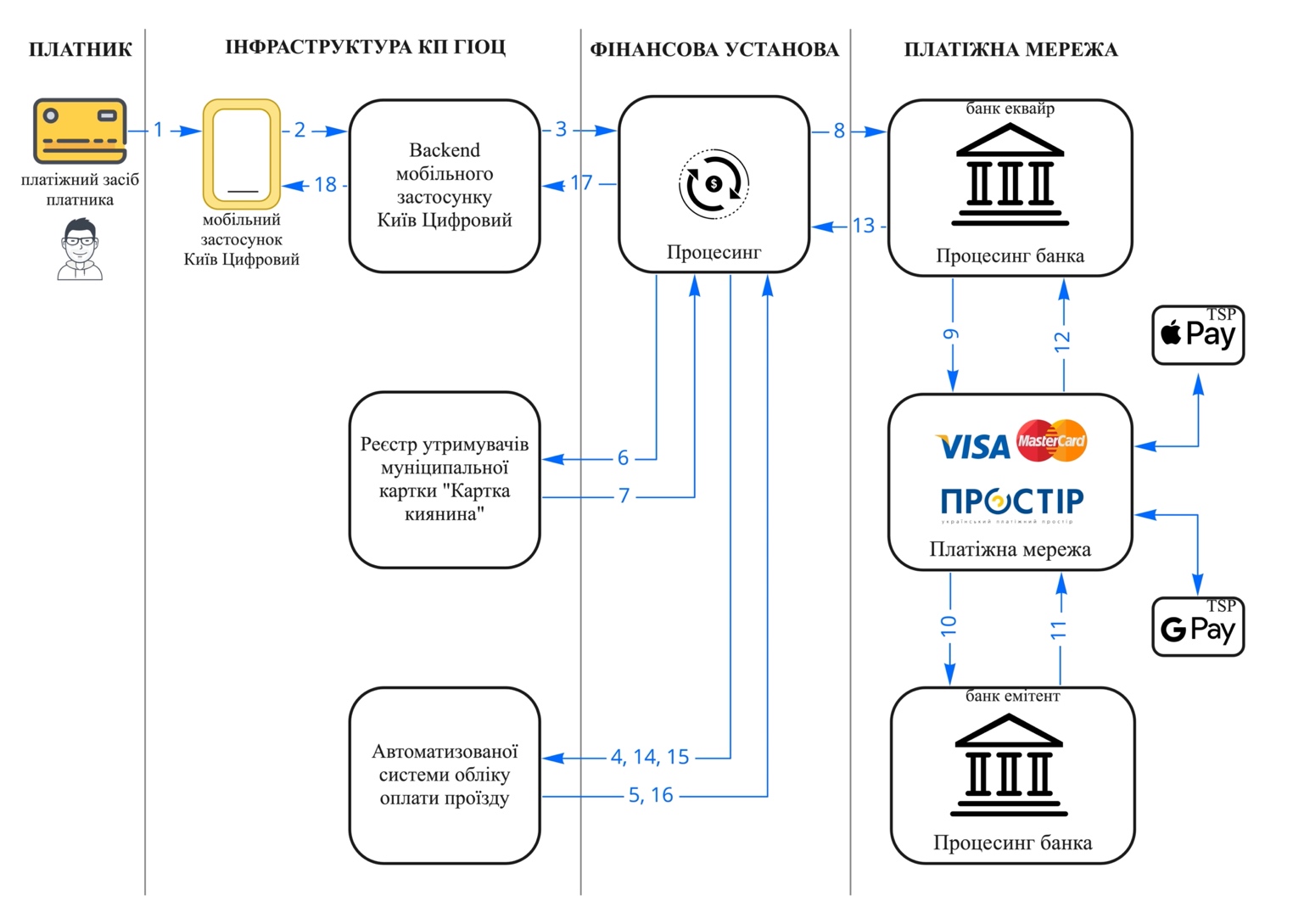 Опис руху інформаційних повідомлень:1-Зчитування платіжного засобу2-Інформаційне повідомлення про операцію3-Інформаційне повідомлення про операцію4-Запит на валідацію транспортного ресурсу електронного квитка віртуального носія платіжного засобу5-Відмова у валідації у зв'язку з вітсутністю транспортного ресурсу електронного квитка віртуального носія платіжного засобу6-Запит статусу держателя ВТК щодо застосування пільг для оплати ТР7-Отримання статусу держателя ВТК щодо застосування пільг для оплати ТР8-Інформаційне повідомлення про платіжну операцію з поповнення ТР ВТКз урахуванням пільгових умов, у разі їх наявності9-Інформаційне повідомлення про операцію10-Інформаційне повідомлення про операцію11-Підтвердження оплати банком емітеном12-Повідомлення про підвердження оплати13-Повідомлення про підвердження оплати вартості поповнення ТР ВТК14-Запит на поповнення ТР ВТК15-Запит на валідацію (використання ТР ВТК)16-Підтвердження валідації (використання ТР ВТК)17-Підтвердження оплати вартості електронного квитка18-Підтвердження операції з валідаціїСкорочення:ПЗ - платіжний засібВТК - віртуальна транспортна карткаТР - транспортний ресурс2. Валідація проїзду в громадському транспорті у разі відсутності передплаченого ресурсу електронного квитка у платника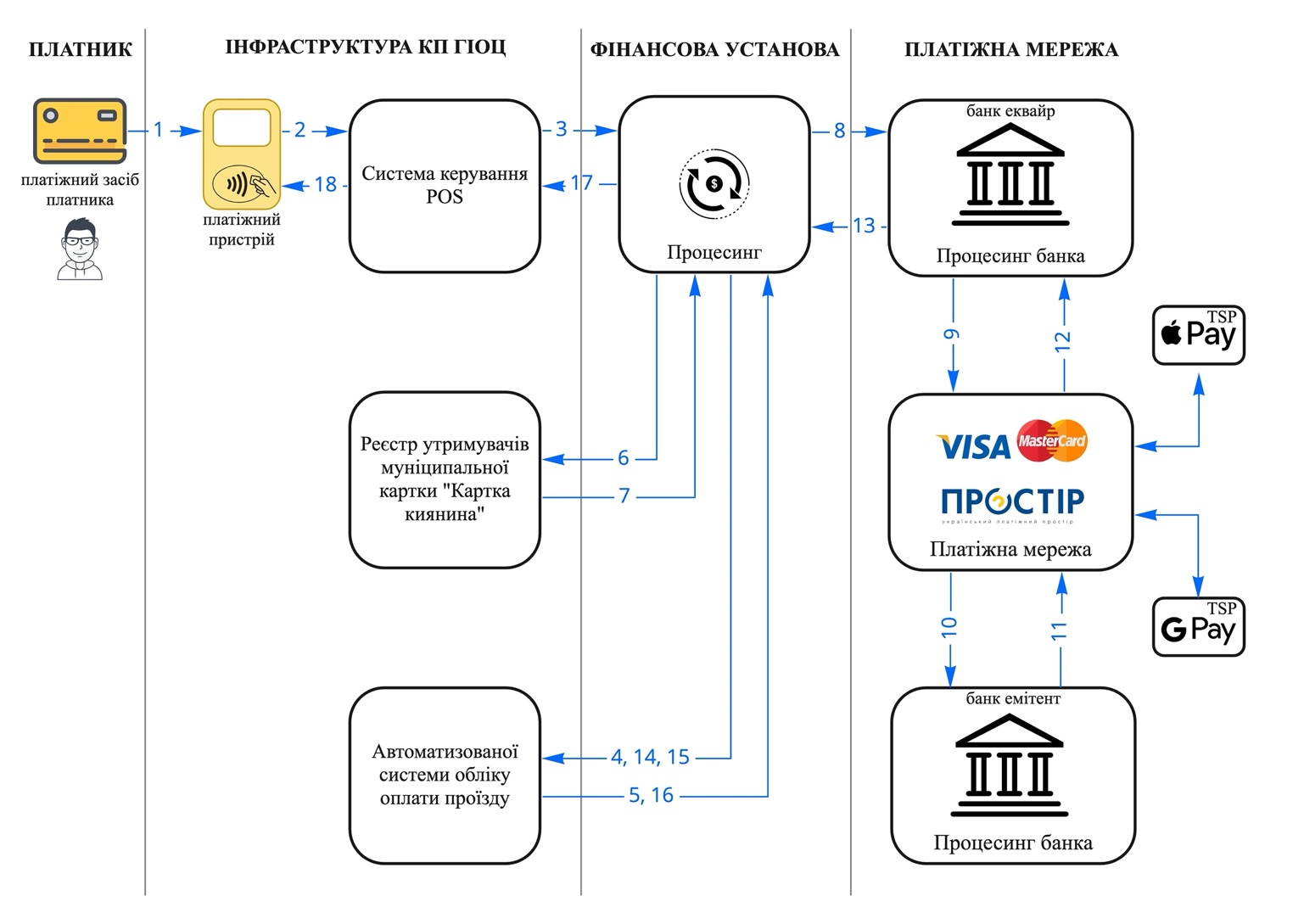 Опис руху інформаційних повідомлень:1-Зчитування платіжного засобу2-Інформаційне повідомлення про операцію3-Інформаційне повідомлення про операцію4-Запит на валідацію транспортного ресурсу електронного квитка віртуального носія платіжного засобу5-Відмова у валідації у зв'язку з вітсутністю транспортного ресурсу електронного квитка віртуального носія платіжного засобу6-Запит статусу держателя ВТК щодо застосування пільг для оплати ТР7-Отримання статусу держателя ВТК щодо застосування пільг для оплати ТР8-Інформаційне повідомлення про платіжну операцію з поповнення ТР ВТК з урахуванням пільгових умов, у разі їх наявності9-Інформаційне повідомлення про операцію10-Інформаційне повідомлення про операцію11-Підтвердження оплати банком емітеном12-Повідомлення про підвердження оплати13-Повідомлення про підвердження оплати вартості поповнення ТР ВТК14-Запит на поповнення ТР ВТК15-Запит на валідацію (використання ТР ВТК)16-Підтвердження валідації (використання ТР ВТК)17-Підтвердження оплати вартості електронного квитка18-Підтвердження операції з валідаціїСкорочення:ПЗ - платіжний засібВТК - віртуальна транспортна карткаТР - транспортний ресурс3. Валідація проїзду в громадському транспорті у разі наявності передплаченого ресурсу електронного квитка у платника.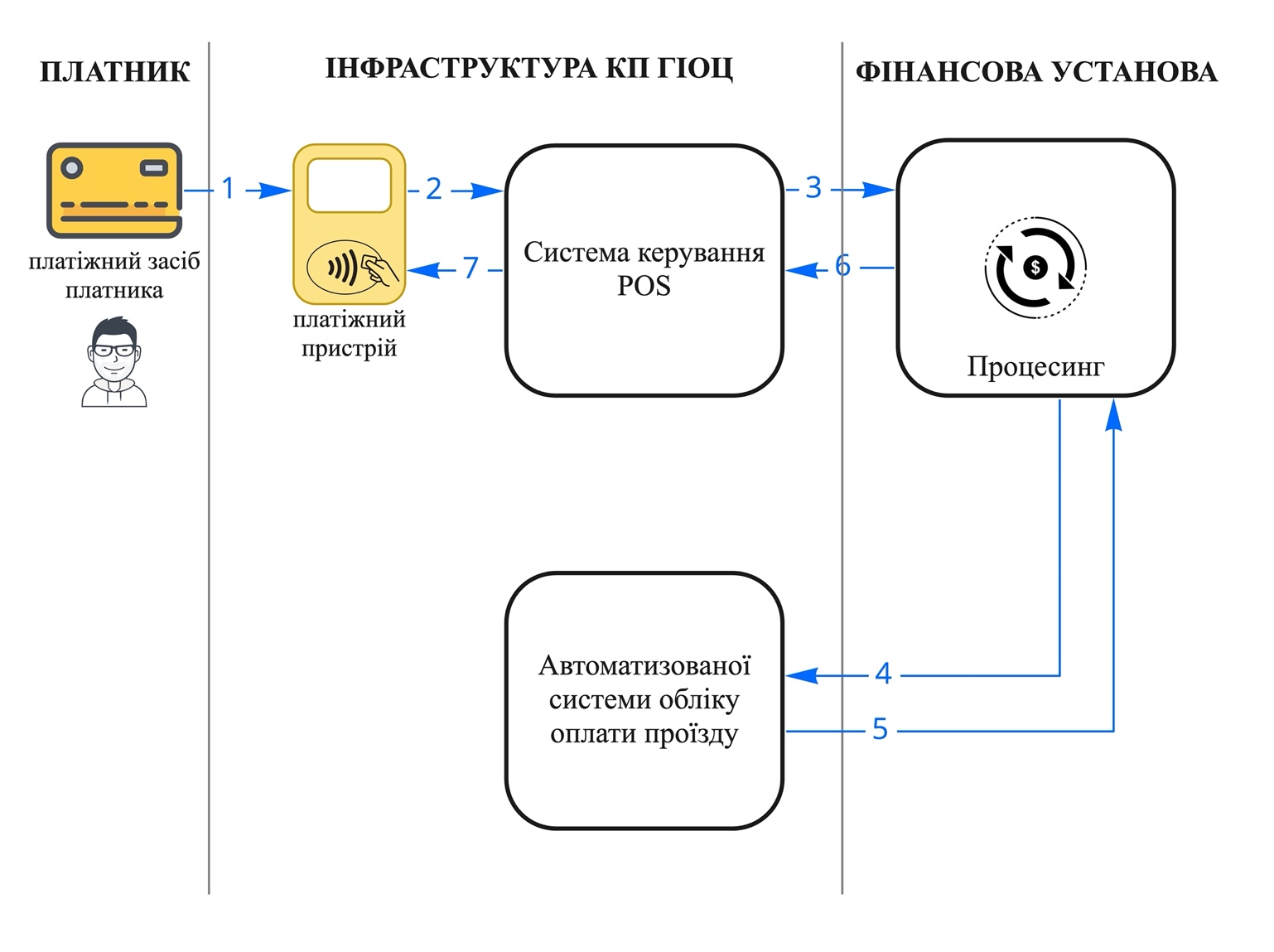 Опис руху інформаційних повідомлень:1-Зчитування платіжного засобу2-Інформаційне повідомлення про операцію3-Інформаційне повідомлення про операцію4-Інформаційне повідомлення про операцію, запит на валідацію транспортного ресурсу електронного квитка, прикріпленого віртуального носія електронного квитка платіжного засобу та запит на валідацію транспортного ресурсу електронного квитка певного оператора АСОП5-Підтвердження валідації транспортного ресурсу електронного квитка6-Підтвердження операції з валідації транспортного ресурсу електронного квитка, операція не потребує оплати7-Підтвердження операції з валідаціїПІДПИСИ СТОРІН:Додаток 3до Договору № ___від ___ ________ 20___ р про надання фінансових послуг в автоматизованій системі обліку оплати проїзду в  пасажирському транспорті ВЗІРЕЦЬ АКТУ ПРИЙМАННЯ-ПЕРЕДАЧІ НАДАНИХ ПОСЛУГАктприймання-передачі наданих послуг__________________ (далі – Виконавець), в особі _________________, який/яка діє на підставі ___________________, з однієї сторони та КОМУНАЛЬНЕ ПІДПРИЄМСТВО "ГОЛОВНИЙ ІНФОРМАЦІЙНО-ОБЧИСЛЮВАЛЬНИЙ ЦЕНТР» (далі – КП ГІОЦ) в особі ___________________, який/яка діє на підставі __________________, з другої сторони, які далі разом іменуються «Сторони», а кожна окремо – «Сторона», уклали цей Акт приймання-передачі наданих послуг за _____ ___р. (надалі – «Акт») про наступне:Виконавець надав, а КП ГІОЦ прийняв фінансові послуги за Договором про надання фінансових послуг в автоматизованій системі обліку оплати проїзду в пасажирському транспорті  № ___ від _______202_ року (далі – Договір) з прийому платежів від платників і подальшого переказу коштів на рахунки КП ГІОЦ впродовж періоду з «__» __________ 202_ року по «__» ______ 202_ року (надалі по тексту – «звітний період»).Відповідно до пункту 5.2 Договору вартість послуг Виконавця за звітний період складає:Суми коштів, повернутих КП ГІОЦ Виконавцю  за спірними платежами відповідно до пункту 5.7 Договору:Перерахуванню Виконавцю з урахуванням пунктів 5.2 і 5.7 Договору за актом приймання-передачі наданих послуг підлягає ________________________гривень ___ копійок без ПДВ.Сторони зауважень та скарг одна до одної стосовно надання послуг та виконання умов Договору не мають. Даний акт складено в двох оригінальних примірниках по одному для кожної із Сторін.ПІДПИСИ СТОРІН:Додаток 4до Договору № ___від ___ ________ 20___ р про надання фінансових послуг в автоматизованій системі обліку оплати проїзду в  пасажирському транспорті ІНФОРМАЦІЯ ПРО НЕОБХІДНІ ТЕХНІЧНІ, ЯКІСНІ, КІЛЬКІСНІ ТА ІНШІ ХАРАКТЕРИСТИКИ ПРЕДМЕТА ЗАКУПІВЛІ1. Виконавець забезпечує приймання платежів, здійснених Платниками через мобільний додаток (застосунок) КП ГІОЦ, платіжні термінали (РОS) та інші програмно-технічні засоби.2. Для надання фінансових послуг Виконавець забезпечує реалізацію наступних технологічних умов:3. Місце надання фінансових послуг КП ГІОЦ – м. Київ, місцезнаходження КП ГІОЦ.ПІДПИСИ СТОРІН:м. Київ«__» _______ 202_  р.ВИКОНАВЕЦЬ:КП  ГІОЦ:м. КиївIBАN: UA143226690000026008300763387 в Філія – ГУ по м. Києву та Київської області АТ «Ощадбанк», код банку 322669Код ЄДРПОУ 04013755, тел. 366-81-05E-mail: secretari.gioc@kyivcity.gov.ua Посада особи, уповноваженої на підписання Договору(Ім’я, ПРІЗВИЩЕ)   м. п.Посада особи, уповноваженої на підписання Договору(Ім’я, ПРІЗВИЩЕ)   м. п.№ID замовленняID оплатиІдентифікатор засобу прийому платежуТипносія ЕК(віртуальний/матеріальний)Дата сплати Час
сплатиВсього сплачено,
грн.Статус операції.№ID замовленняID оплатиІдентифікатор засобу прийому платежуТипносія ЕК(віртуальний/матеріальний)Дата сплати Час
сплатиВсього сплачено,
грн.Статус операції.№Фіскальний номерСума операції, Грн.Дата операції Час
операціїСтатус операції.Назва ВиконавцяОбов’язковий формат призначення платежуПереказ прийнятих платежів згідно з договором №…. від … за  ____________________ (число, місяць, рік)ВИКОНАВЕЦЬКП ГІОЦВИКОНАВЕЦЬКП ГІОЦНайменуванняпослуг Обсяг платежів, здійснених платниками, облікованих в АС і перерахованих на рахунок КП ГІОЦ, за звітний період, грн.Вартість послуг Виконавця відповідно  до пункту 5.2 Договору(%)Вартість послуг Виконавця, грн.Прийом платежів від платників за придбання електронних квитків (окрім транспортних карток) та/чи поповнення транспортного ресурсу (окрім поповнення транспортного ресурсу віртуальної транспортної картки й віртуальної муніципальної картки «Картка киянина») і подальший переказ цих коштів на рахунки КП ГІОЦ.%Прийом платежів від платників за поповнення транспортного ресурсу віртуальної транспортної картки й віртуальної муніципальної картки «Картка киянина» і подальший переказ цих коштів на рахунки КП ГІОЦ.%Прийом платежів від платників за придбання віртуальних транспортних карток й віртуальної муніципальної картки «Картка киянина», і подальший переказ цих коштів на рахунки КП ГІОЦ.%Прийом платежів від платників за придбання транспортних карток (окрім віртуальних транспортних карток й віртуальної муніципальної картки «Картка киянина»), і подальший переказ цих коштів на рахунки КП ГІОЦ. %Прийом платежів від платників за поповнення транспортного ресурсу віртуальної транспортної картки й віртуальної муніципальної картки «Картка киянина» із застосуванням ПРРО для розрахункових операцій, які відповідно до Закону України «Про застосування реєстраторів розрахункових операцій у сфері торгівлі, громадського харчування та послуг»  повинні здійснюються із застосуванням РРО, і подальший переказ цих коштів на рахунки КП ГІОЦ.%НайменуванняСума повернутих коштів за спірними платежами, грн.Вартість послуг Виконавця відповідно  до пункту 5.2 Договору(%)Вартість послуг Виконавця, грн.Кошти, повернуті за спірними платежами за придбання електронних квитків (окрім транспортних карток) та/чи поповнення транспортного ресурсу (окрім поповнення транспортного ресурсу віртуальної транспортної картки й віртуальної муніципальної картки «Картка киянина»), облікованих в АС і перерахованих на рахунок КП ГІОЦ%Кошти, повернуті за спірними платежами за поповнення транспортного ресурсу віртуальної транспортної картки й віртуальної муніципальної картки «Картка киянина», облікованих в АС і перерахованих на рахунок КП ГІОЦ%Кошти, повернуті за спірними платежами за придбання віртуальних транспортних карток й віртуальної муніципальної картки «Картка киянина», облікованих в АС і перерахованих на рахунок КП ГІОЦ%Кошти, повернуті за спірними платежами за придбання транспортних карток (окрім віртуальних транспортних карток й віртуальної муніципальної картки «Картка киянина»), облікованих в АС і перерахованих на рахунок КП ГІОЦ%РазомхВиконавецьКП ГІОЦ№ з/пНазва технологічних умов1Можливість ініціювання Платниками операцій з поповнення транспортного ресурсу та/чи реєстрації електронного квитка, та муніципальної картки «Картка Киянина», що містяться на віртуальних носіях електронного квитка, в АСООП з використанням банківських платіжних карток і з використанням GOOGLE PAY та Apple PAY.2Можливість токенізованої авторизації операцій, ініційованих Платниками, з поповнення транспортного ресурсу та/чи реєстрації електронного квитка, та муніципальної картки «Картка Киянина», що містяться на віртуальних носіях електронного квитка, в АСООП з використанням банківських платіжних карток і з використанням GOOGLE PAY та Apple PAY.3Можливість здійснення електронної ідентифікації під час формування електронного замовлення Платника на випуск віртуальної муніципальної картки «Картка Киянина».4Можливість ініціювання Платниками операцій випуску та токенізації віртуальних носіїв електронного квитка, та муніципальної картки «Картка Киянина» з використанням банківських платіжних карток та з використанням GOOGLE PAY та Apple PAY.5Еквайринг операцій з використанням електронних платіжних засобів.6Можливість інтернет-авторизації операцій з поповнення транспортного ресурсу електронного квитка.7Використання ІТС для токенізації віртуальних носіїв електронного квитка та процесингу операцій.8Можливість інформаційно-технологічної взаємодії систем дистанційного банківського обслуговування з ІТС з метою ініціювання Платниками випуску та токенізації віртуальних носіїв електронного квитка та муніципальної картки «Картка Киянина».9Можливість інформаційно-технологічної взаємодії систем дистанційного банківського обслуговування з ІТС з метою поповнення Платниками транспортного ресурсу віртуальних носіїв електронного квитка та муніципальної картки «Картка Киянина».10   Можливість проведення розрахункової операції на повну суму надання послуги Платникам в АСООП через зареєстровані фіскальним сервером контролюючого органу програмні РРО (далі - ПРРО) зі створенням у електронній формі відповідних розрахункових документів, що підтверджують виконання розрахункових операцій;11   Можливість надавати Платникам, які отримують послугу або відмовляється від неї, розрахунковий документ встановленої форми та змісту на повну суму проведеної операції, створений в електронній формі;12   Можливість здійснювати контроль оплати проїзду Платниками, які отримують послугу, зареєстрованої фіскальним сервером контролюючого органу через ПРРОВиконавецьКП ГІОЦ